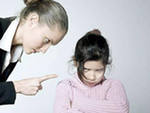 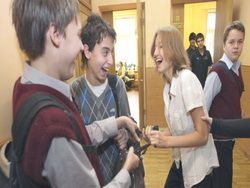 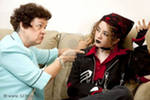 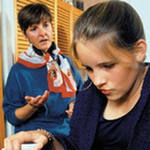 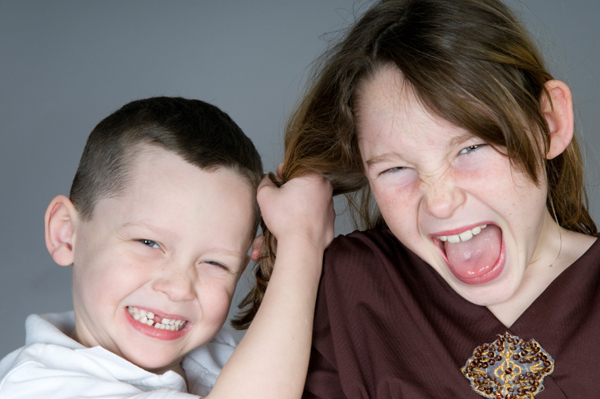 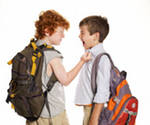 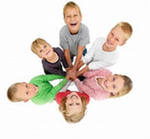 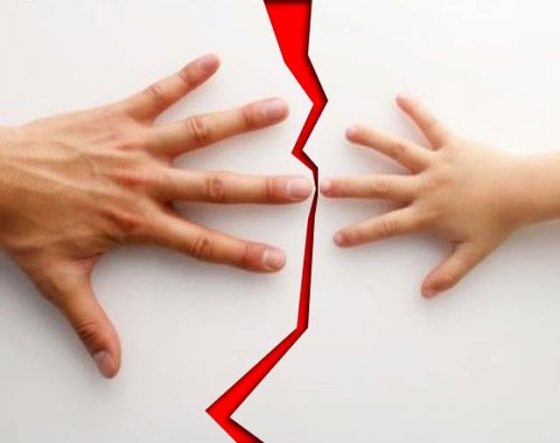 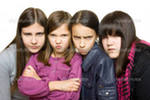 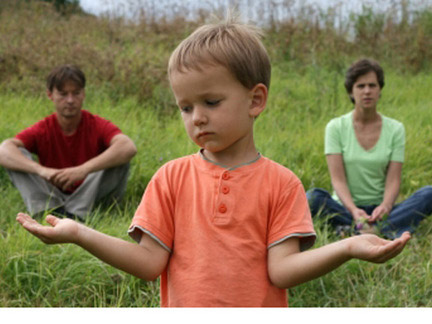 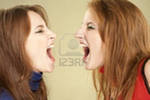 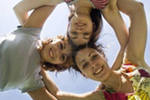 Если проявление агрессии и возникший конфликт вызвали у ребенка стресс, то следует придерживаться данной стратегии:Не стоит возлагать на ребенка все свои ожидания и не следует предъявлять ему большое количество претензий;Нужно разделять эмоции и чувства ребенка, но не следует перегибать палку, слишком лезть в душу ребенка;Необходимо быть терпеливым слушателем, если ребенок готов рассказывать о своих проблемах, значит, выход еще есть и реше-ние конфликта можно найти;Предотвращайте самонаказание, не надо позволять ребенку становиться затворником, по возможности необходимо «вытаскивать» его из дома и не поддерживать его склон-ность к самообвинению;Всегда надо находить время на общение с ним;Поощряйте положительные качества ребен-ка;Хвалите увлечение спортом и физические упражнения;Если ребенок сторонится вашего общества и общества других людей, нужно обращаться за помощью к специалистам.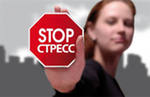 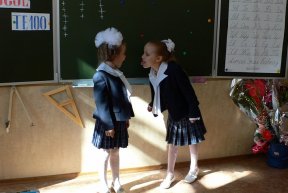      Стала аксиомой фраза о том, что конфлик-ты легче предупредить, чем разрешить. И это действительно так. Безусловно, процесс вос-питания как формирование личности требует комфортных социально-психологических условий, создаваемых для ребенка. Но, в то же время, развитие подрастающего человека невозможно без противоречий и столкновений.Как педагогу сохранить контроль над конфликтной ситуацией, возникающей между детьми?Помогите своим воспитанникам выйти из конфликта достойно    Бесконтрольный выход энергии конфликта вовне также опасен, как и ее искусственное сдерживание. Учите детей управлять собственной кон-фликтностью, придерживаясь трех правил:Использовать конфликтность только в тех случаях, когда другие способы не действуют;Уметь направлять активность в другое русло, знать время и место для ее проявления и дозировать эмоции;Извлекать из конфликтной ситуации пользу для себя и окружающих.Основные причины и типы подростковых конфликтов:Внутриличностный конфликт, возникает при неудовлетворенности собственной жизнью, окружающими людьми, низкой самооценкой, стрессе и т.д.;Межличностный конфликт, возникает при столкновении людей с разными мнениями, взглядами;Конфликт личности и группы, возникает при несовпадении взглядов отдельной личности и группы;Групповой конфликт, возникает между двумя группами, имеющими различную точку зрения.Агрессия… И как бороться с нею? 
Когда её с годами всё труднее 
Извлечь, изъять из сердца человека… 
А человек со злом в душе — калека… 

Когда мы о хорошем забываем, 
Агрессию зовём и развиваем, 
Весь мир чернеет, как с приходом ночи 
И небо нам недоброе пророчит… 

Эмоции играют злую шутку 
И потеряв контроль хоть на минутку, 
Мы совершаем жуткие поступки, 
Перемолов добро, как в мясорубке… 

Мы рушим отношения былые, 
На правду и неправду очень злые… 
Мы выключаем солнце над собою 
И называем боль своей судьбою… 

Агрессия… Давайте вместе с вами 
Посмотрим вверх на солнце с облаками… 
Дадим надежду тем, кто с нами рядом, 
А сгоряча судьбу решать ненадо… 

Давайте — не разрушим, а построим! 
Давайте - не разделим, а удвоим… 
Вот стих к людской агрессии с протестом… 
Добро на воле, злоба — под арестом…Материал подготовлен педагогом-психологом МБОУ «СОШ №1» Муромцевой И.Г.Типы агрессии у детей и способы построения отношений.1. Гиперактивно-агрессивный ребенок.Такие дети часто, воспитываясь в семье по типу "кумира" или в атмосфере вседозволенности, попадая в коллектив сверстников, могут становиться агрессивными. Стимулируйте умение у детей признавать собственные ошибки. Развивайте чувство эмпатии, сочувствия.2. Агрессивно-обидчивый и истощаемый ребенок. Повышенная чувствительность, раздражи-тельность, ранимость могут провоцировать агрессивное поведение. Помогите ребенку разрядить психическое напряжение. Стремитесь избегать ситуаций перенапря-жения, если ребенок почти всегда агрессивен.3. Агрессивный ребенок с оппозиционно-вызывающим поведением.Возможно взрослый уже не образец для подражания, как раньше; ребенку скучно, нечем заняться, и он переносит на вас собственное настроение и проблемы, перекладывает ответственность за свое поведение. Попытайтесь решать проблемы вместе, в сотрудничестве с ребенком, но не за него.4. Агрессивно-боязливый ребенок.Враждебность, подозрительность могут быть средством защиты ребенка от мнимой угрозы. Работайте со страхами, моделируйте, т.е. создавайте опасную ситуацию и вместе сребенком преодолевайте ее.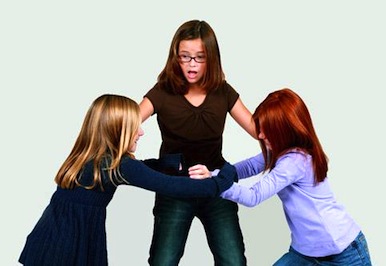 Памятка для педагогов5. Агрессивно-бесчувственный ребенок.Такой ребенок часто раздражается или равнодушен. Толкается, дерется, и ему трудно понять, что обиженному, плохо или больно.Старайтесь стимулировать гуманные чувства: обращайте внимание на грустное, подавленное состояние другого человека и стимулируйте желание помочь.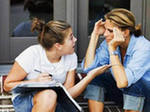 Правила экстренного вмешательства  в конфликт:Спокойное отношение в случае незначи-тельной агрессии.Акцентирование внимания на поступках (поведении), а не на личности. Контроль над собственными негативными эмоциями. Снижение напряжения ситуации. Обсуждение проступка после снятия напряженной ситуации. Сохранение положительной репутации ребенка. Демонстрация модели неагрессивного поведения.